KARTA ZGŁOSZENIA DZIECKA DO ŚWIETLICY SP 55Proszę o przyjęcie do świetlicy szkolnej mojego dziecka (imię i nazwisko) …………………………………..............,ucznia klasy ……….. w roku szkolnym 2023/ 2024, ur. dn. ………............……r. w ……………………… .I. Dane o sytuacji rodzinnej dziecka.1.Jestem rodzicem/opiekunem samotnie wychowującym dziecko3.Inne uwagi o dziecku (kalectwo, stała choroba, alergie)…………………………………………………............……………………………………………………………………………………………………………………….II. Decyzja Komisji Kwalifikacyjnej.Komisja Kwalifikacyjna przy Szkole Podstawowej nr 55 na posiedzeniu w dniu………………………………….zakwalifikowała dziecko: …………………………………………………..do świetlicy szkolnej w SP 55.Podpis przewodniczącego komisji	Podpisy członków komisji: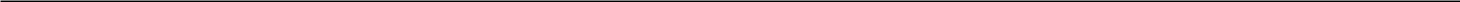 Miejsce zatrudnienia RODZICÓW:Matka dziecka pracuje w …………………………………………………… na stanowisku………………………..*godz.: ………………pieczęć z zakładu pracyOjciec dziecka pracuje w …………………………………………………… na stanowisku………………………..*godz.: ………………pieczęć z zakładu pracyWyrażam zgodę na przetwarzanie wyżej wymienionych danych osobowych na potrzeby pracy szkoły. * * jestem świadoma/świadomy odpowiedzialności karnej za złożenie fałszywego oświadczeniaSzczecin, dnia: ………………………………	Podpis ojca (opiekuna)	Podpis matki (opiekunki)Załącznik nr 13…………………………………(pieczęć placówki)UPOWAŻNIENIA DO ODBIORU DZIECKA ZE ŚWIETLICY SZKOLNEJ/ ZE SZKOŁY przez osoby niebędące rodzicami/ prawnymi opiekunami dzieckaJa ………………………………………………………………………………………(imię i nazwisko rodzica/prawnego opiekuna)Upoważniam następujące osoby do odbioru……………………………………………………………………………………………………………..(imię i nazwisko dziecka, klasa)ze świetlicy szkolnej/ szkoły:Oświadczam, że biorę na siebie pełną odpowiedzialność prawną za bezpieczeństwo odebranego dziecka od momentu jego odbioru z placówki przez wskazane wyżej, upoważnione przeze mnie osoby i zobowiązuję się zapoznać te osoby z klauzulą informacyjną dotyczącą przetwarzania ich danych osobowych.Klauzula informacyjna zgodna z RODO: http://www.blekitna.szczecin.pl/rodo/informacyjna_strona.pdf…………………………………………………………………..(data i czytelny podpis)Adres zamieszkaniaImiona i nazwiskaAdres zamieszkania matkiAdres zamieszkania ojcaAdres zamieszkaniaImiona i nazwiska(wypełnić jeśli jest inny niż(wypełnić jeśli jest inny niżdzieckarodziców (opiekunów)(wypełnić jeśli jest inny niż(wypełnić jeśli jest inny niżdzieckarodziców (opiekunów)dziecka)dziecka)dziecka)dziecka)□ Tak□Nie2. Telefony kontaktowe2. Telefony kontaktoweMatka:Ojciec:tel. dom:tel. dom:tel. do pracy :tel. do pracy :tel. komórkowe:tel. komórkowe:Lp.imię i nazwisko osoby upoważnionejseria i nr dowodu osobistegonumer telefonu1.2.3.4.5.